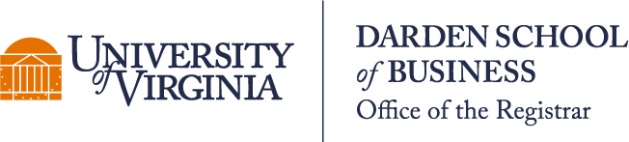 Exec MBA Independent Study Proposal & RequestIndependent Studies provide an opportunity for a faculty member to offer a one-time learning experience for an individual student or a small group of students. Electives in this category allow the student(s) to focus deeply on a specialized topic, address a specific challenge facing a firm, or learn from developing a venture. Independent studies are not part of the standard bidding and registration process. A broad set of experiences qualify as an independent study, including: Case DevelopmentResearch ProjectConsulting ProjectVenturing ProjectAt most, 3.0 credit hours of independent study (check only one)Today’s Date: Student Name(s):  Student Email(s):   Project Name:   Supervising Faculty Name:  (Faculty signature required below)Course Credit hours (select one):     1.5        3.0 When do you plan to complete the Independent Study” (please select only one quarter) Quarter 9 or   Quarter 10Please state and describe the goal of the independent study:What do you plan to do?  Please provide a detailed description.Please describe the learning outcomes for the student?What are the deliverables?Please provide information on any overlap (if any) between your independent study topic and topics covered in Darden’s regular course offerings.  An independent study cannot cover the same material covered in a regular Darden course.Please list all other independent studies you have taken or are currently applying for and the faculty supervisor for that study.  If the current proposal is related to any of these studies, describe the extent to which the current proposal differs from the prior proposal.Associate Dean Jim Detert Signature:Approval Date:Return Completed Form (includes supervising faculty signature) & associate dean) to the:Office of the Registrar 112 Saunders HallYou will be contacted by the Registrar’s office when we have enrolled you in the course .